УКРАЇНАПОЧАЇВСЬКА  МІСЬКА  РАДАВИКОНАВЧИЙ КОМІТЕТРІШЕННЯВід  «    » вересня 2020  року						№ ПРОЕКТПро  розробку проекту Програми«Розвиток фізичної культури і спорту Почаївської МОТГ на 2021-2022 роки»	Керуючись Порядком розроблення та виконання місцевих цільових програм, затвердженого рішенням сесії Почаївської міської ради № 792 від 12.04.2017 року, розпорядженням міського голови № «   »    вересня 2020 року, ст.27 Закону України «Про місцеве самоврядування в Україні», виконавчий комітет Почаївської міської ради                                                      ВИРІШИВНадати дозвіл на розробку проекту Програми «Розвиток фізичної культури і спорту Почаївської МОТГ на 2021-2022 роки».Визначити:розробником Програми – відділ управління проектами та програмами соціально-економічного розвитку Почаївської міської ради;відповідальним виконавцем – Почаївську міську раду.Підготовлений проекти Програми подати на затвердження на чергову сесію Почаївської міської ради.Контроль за виконанням даного рішення покласти на заступника міського голови Чубика А. В.Нечай Т.Ю.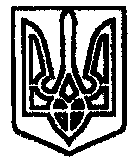 